Publicado en Madrid el 22/02/2023 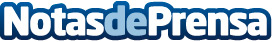 Herbalife Nutrition reúne a casi 6.000 personas en su Convención NacionalDistribuidores de la marca han asistido a sesiones de formación y clases motivadoras conducidas por Julián Álvarez, miembro del Consejo Asesor de Nutrición, médico y nutricionista; y Anxo Pérez, escritor y conferenciante especializado en el desarrollo de actitudes motivadoras. La Herbalife Nutrition Foundation (HNF) hizo entrega de un cheque por valor de 87.500€ a Aldeas Infantiles SOS con el objetivo de continuar garantizando la buena nutrición de los niños más vulnerables atendidos por la organizaciónDatos de contacto:Laura Hermida Ballesteros917818090Nota de prensa publicada en: https://www.notasdeprensa.es/herbalife-nutrition-reune-a-casi-6-000 Categorias: Nutrición Marketing Eventos Solidaridad y cooperación Recursos humanos http://www.notasdeprensa.es